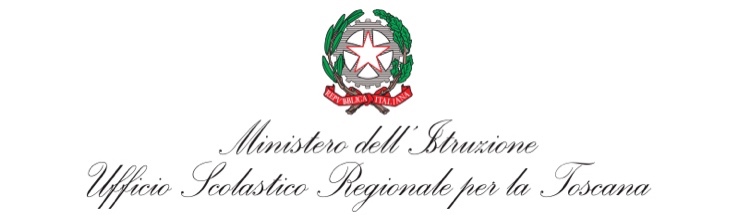 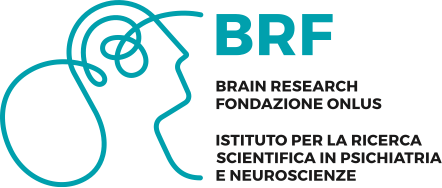 Fondazione BRF Onlus - Istituto per la Ricerca Scientifica in Psichiatria e NeuroscienzeSede legale: Via Berlinghieri, 15, CAP 55100 Lucca (LU)SCHEDA DI ISCRIZIONEConcorso “Lucca in Mente”4^ Edizione - a.s. 2023/2024MODULO DI PARTECIPAZIONE SCUOLEda inviare a info@fondazionebrf.org entro le ore 13:00 di venerdì 12 Aprile 2024DOCENTE DI RIFERIMENTOINVIA CON LA PRESENTE I SEGUENTI ELABORATI DEBITAMENTE FIRMATI E SOTTOSCRITTI DAGLI ALUNNI/AUTORI COME PREVISTO DAL BANDO:CATEGORIA A: N._____CATEGORIA B: N. _____GLI STESSI ELABORATI VENGONO INVIATI VIA MAIL A: info@fondazionebrf.orgCON OGGETTO “Elaborati concorso Lucca in mente 2024”LUOGO E DATA 				FIRMA DEL DOCENTE DI RIFERIMENTO ____________________			______________________________________                     SCUOLA PRIMARIA □                 SCUOLA SECONDARIA □ISTITUZIONESCOLASTICADENOMINAZIONE SCUOLA / ISTITUTO COMUNE - PROVINCIACAPVIAE-MAILTELEFONO NOMECOGNOMECLASSEE-MAILTELEFONO